FOGLALKOZÁS-ORVOSTAN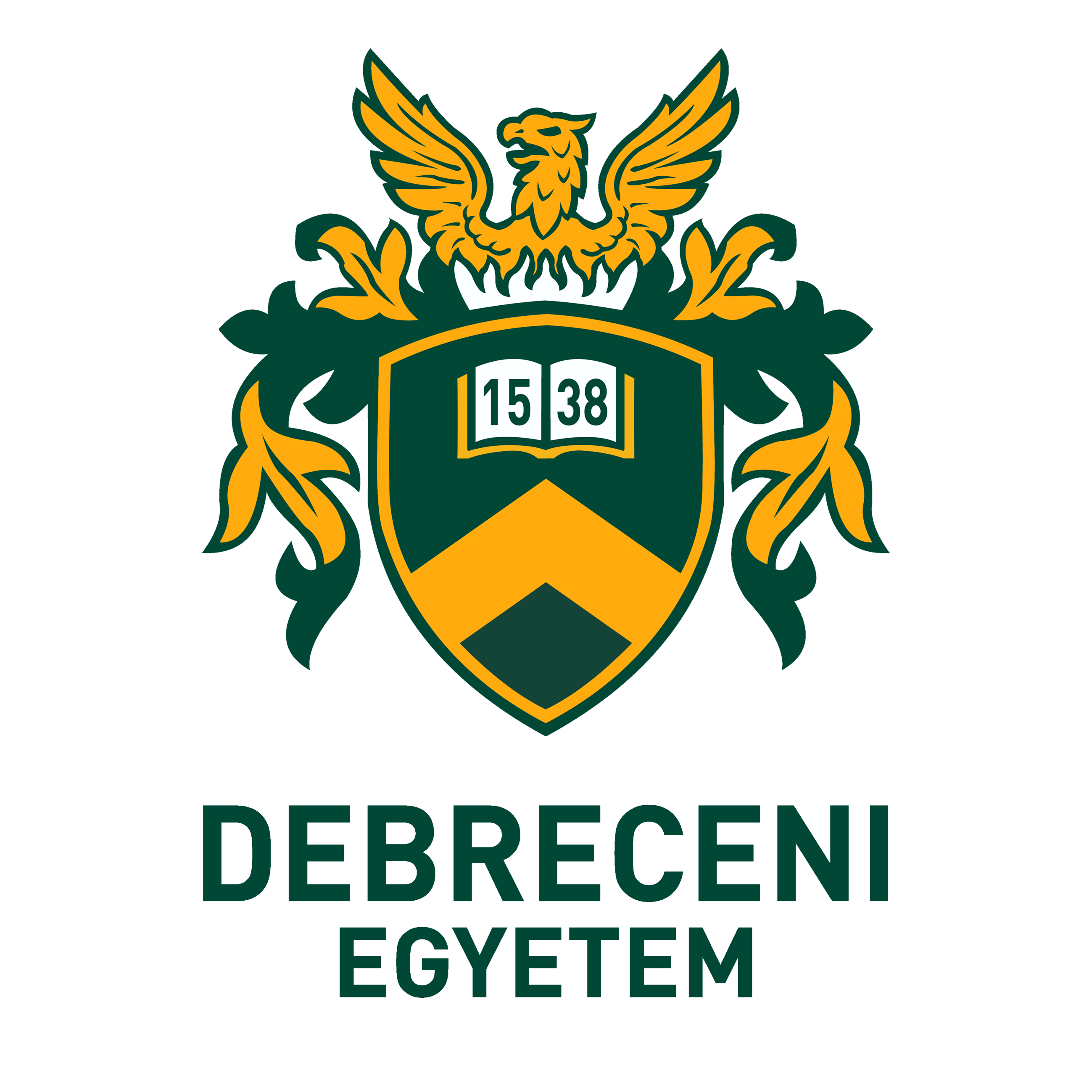 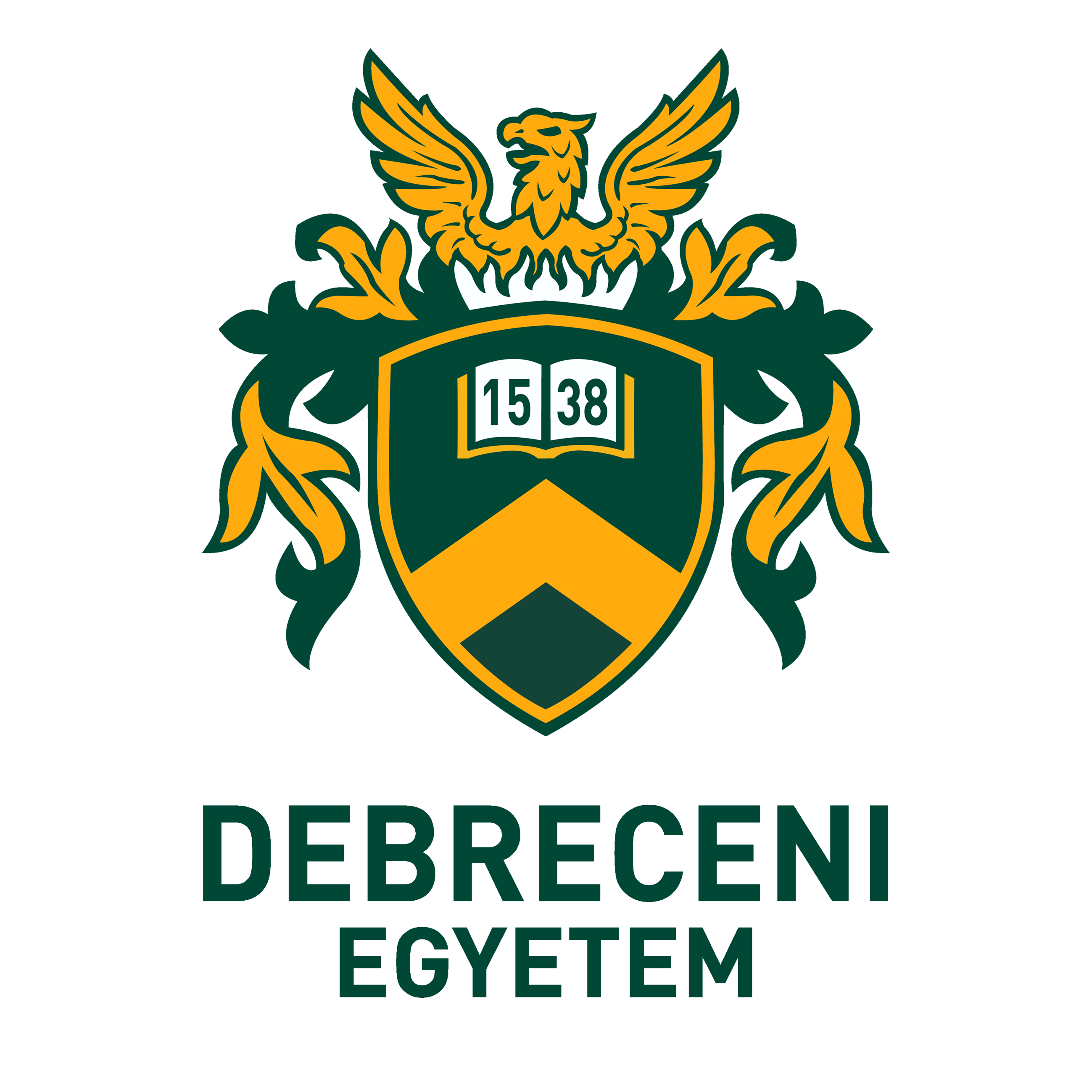 SZAKORVOS KÉPZÉS BEAVATKOZÁSOKRA VONATKOZÓ KÖVETELMÉNYRENDSZEREA szakképzés időtartama: 48 hó     A szakképzési időtartam alatt teljesítendő részvizsgák száma: 1 dbA 2022. szeptember 1.-től hatályos 22/2012. (IX.14.) EMMI rendeletben meghatározott, a szakvizsga letételéhez szükséges beavatkozások listája: Az első részvizsga letételéhez előirt beavatkozások, tevékenységek: A szakvizsgáig teljesítendő tevékenységek és beavatkozások:Külön beavatkozási lista tartozik a sürgősségi betegellátó osztályon, a mentőszolgálatnál töltendő gyakorlat, valamint az intenzív terápiás osztályon letöltendő gyakorlatokhoz, ezért amennyiben a képzés tartalmazza ezeket az elemeket, úgy a honlapon elérhető külön beavatkozási listákon szereplő elemeket is teljesíteni és igazolni szükséges.Tevékenység, beavatkozás megnevezéseSzintezésSzintezésSzintezésSzintezésSzintezésTevékenység, beavatkozás számaEgyetemi klinikán kívül, akkreditált képzőhelyen is elvégezhetőTevékenység, beavatkozás megnevezéseI.II.III.IV.V.Tevékenység, beavatkozás számaEgyetemi klinikán kívül, akkreditált képzőhelyen is elvégezhetőMunkaköri orvosi alkalmassági vizsgálatX100XFoglalkoztathatóság elbírálásaX80XLőfegyver megszerzésének és tartásának egészségügyi alkalmasságának megállapítása, esetmegbeszélésX10XKözúti járművezetők egészségi alkalmasságának megállapítása (1. és 2. csoport)X10XEgészségügyi dolgozók egészségi alkalmassági vizsgálataX50XKözegészségügyi járványügyi érdekből kiemelt alkalmassági vizsgálatX50XBeiskolázás előtti alkalmassági vizsgálatX50XKönnyű és nehéz gépkezelői alkalmassági vizsgálatX10XFoglalkozás-egészségügyi gondozásX10XFoglalkozási rehabilitációban való közreműködésX10XFoglalkozási megbetegedés diagnosztizálásaX5XFoglalkozási megbetegedés bejelentéseX5XFoglalkozási megbetegedés munkahelyi okának kivizsgálásaX5XLégzésfunkciós vizsgálat elvégzéseX10XDoppler vizsgálat elvégzéseX10XHallásvizsgálatX1XVisus és színlátás vizsgálatX10XEKG készítéseX10XElsődleges orvosi ellátásX5XMunkahelyen végzett dokumentált munkahigiénés vizsgálatX20XMunkahely dokumentált teljes körű kockázatértékeléseX2XTanácsadás munkahigiénés kérdésekbenX20XTanácsadás ergonómiai kérdésekbenX20XEgészségmegőrző előadás tartásaX10XEgészségmegőrző program szervezéseX2XTevékenység, beavatkozás megnevezéseSzintezésSzintezésSzintezésSzintezésSzintezésTevékenység, beavatkozás számaEgyetemi klinikán kívül, akkreditált képzőhelyen is elvégezhetőTevékenység, beavatkozás megnevezéseI.II.III.IV.V.Tevékenység, beavatkozás számaEgyetemi klinikán kívül, akkreditált képzőhelyen is elvégezhetőMunkaköri orvosi alkalmassági vizsgálatX100XFoglalkoztathatóság elbírálásaX80XLőfegyver megszerzésének és tartásának egészségügyi alkalmasságának megállapítása,X10XKözúti járművezetők egészségi alkalmasságának megállapítása (1. és 2. csoport)X10XEgészségügyi dolgozók egészségi alkalmassági vizsgálataX50XKözegészségügyi járványügyi érdekből kiemelt alkalmassági vizsgálatX50XBeiskolázás előtti szakmai alkalmassági vizsgálatX50XA közterület-felügyelők egészségi, fizikai és pszichikai alkalmassági vizsgálataXXKönnyű és nehéz gépkezelői alkalmassági vizsgálatX10XBalesetveszélyes munkakörben dolgozók alkalmassági vizsgálataXXFoglalkozás-egészségügyi gondozásX10XFoglalkozási rehabilitációban való közreműködésX10XMunkahelyi balesetek kivizsgálásában való közreműködésXXFoglalkozási megbetegedés diagnosztizálásaX5XFoglalkozási megbetegedés bejelentéseX5XFoglalkozási megbetegedés munkahelyi okának kivizsgálásaX5XLégzésfunkciós vizsgálat elvégzéseX10XDoppler vizsgálat elvégzéseX10XHallásvizsgálatX10XVisus és színlátás vizsgálatX10XEKG készítéseX10XVérnyomásmérésXXBMI számításXXElsődleges sürgősségi orvosi ellátásX5XMunkahelyen végzett dokumentált munkahigiénés vizsgálatX20XMunkahely dokumentált teljes körű kockázatértékeléseX2XTanácsadás munkahigiénés kérdésekbenX20XTanácsadás ergonómiai kérdésekbenX20XEgészségmegőrző előadás tartásaX10XEgészségmegőrző program szervezéseX2XFoglalkozás-egészségügyi jogszabályok napra kész ismereteXFoglalkozási expozíciók ismereteXXFoglalkozási betegségek ismereteXXMunkavégzéssel összefüggő betegségek ismereteXXMunkavállalók sorsszerű megbetegedéseinek ismereteXFoglalkozás-egészségügyi dokumentáció használataXX